ГИБДД напоминает о правилах дорожного движения, в преддверии летних каникул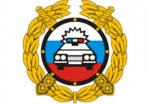 Ежегодно количество дорожных происшествий с участием несовершеннолетних увеличивается в весенне-летний период, когда основная масса детей проводит досуг на улицах и дорогах области.Принимая во внимание тяжесть последствий дорожно-транспортных происшествий с участием детей, для обеспечения безопасности дорожного движения, сохранения жизни и здоровья детей в преддверии и в период летних школьных каникул, на территории обслуживания ОГИБДД  МОтд МВД России «Кировградское» с 20 мая  по 31 июля 2020 года пройдет профилактическое мероприятие «Внимание, дети».-ОГИБДД МОтд МВД России «Кировградское»ПДД для юных пешеходов1. Проходи по тротуару только с правой стороны. Если нет тротуара, иди по левому краю дороги, навстречу движению транспорта.2. Дорогу переходи в том месте, где указана пешеходная дорожка или установлен светофор. Дорогу переходи на зелёный сигнал светофора. 3. Когда переходишь дорогу, смотри сначала налево, потом направо, убедись, что все транспортные средства остановились и пропускают тебя.4. Пересекать улицу надо прямо, а не наискосок. 5. Не переходи дорогу перед близко идущим транспортом. 6. На проезжей части игры строго запрещены. 7. Не выезжай на проезжую часть на велосипеде, нужно спешиться и идти с ним рядом.